ОФИЦИАЛЬНОЕ ОПУБЛИКОВАНИЕ                                                                      ПОСТАНОВЛЕНИЕ                                   Администрации сельского поселения Черновка                                                          от 21.09.2021 № 85Об утверждении Порядка и условий заключения соглашений о защите и поощрении капиталовложений со стороны сельского поселения Черновка муниципального района Кинель-Черкасский Самарской области.В соответствии с Федеральным законом от 1 апреля 2020 № 69-ФЗ «О защите и поощрении капиталовложений в Российской Федерации», Федеральным законом от 06.10.2003 №131-ФЗ «Об общих принципах организации местного самоуправления в Российской Федерации», руководствуясь Уставом сельского поселения Черновка муниципального района Кинель-Черкасский Самарской области, ПОСТАНОВЛЯЮ:1.Утвердить Порядок и условия заключения соглашения о защите и поощрении капиталовложений со стороны сельского поселения Черновка муниципального района Кинель-Черкасский Самарской области согласно приложению к настоящему постановлению.2. Контроль за выполнением настоящего постановления оставляю за собой.3. Опубликовать настоящее постановление в газете «Черновские вести» и разместить на официальном сайте Администрации сельского поселения Черновка.4. Настоящее постановление вступает в силу со дня его официального опубликования.Глава сельского поселения Черновка муниципального района Кинель-Черкасский  Самарской  области  А.Е. КазаевПриложение   к постановлению Администрации сельского поселения Черновка муниципального района Кинель-Черкасский Самарской областиот 21.09.2021 N 85 ПОРЯДОК И УСЛОВИЯЗАКЛЮЧЕНИЯ СОГЛАШЕНИЙ О ЗАЩИТЕ И ПООЩРЕНИИ КАПИТАЛОВЛОЖЕНИЙ СО СТОРОНЫ СЕЛЬСКОГО ПОСЕЛЕНИЯ ЧЕРНОВКА МУНИЦИПАЛЬНОГО РАЙОНА КИНЕЛЬ-ЧЕРКАССКИЙ САМАРСКОЙ ОБЛАСТИ                                              1. Общие положения1.1. Настоящий порядок (далее – Порядок) разработан в соответствии с частью 8 статьи 4 Федерального закона от 01.04.2020 № 69-ФЗ «О защите 
и поощрении капиталовложений в Российской Федерации» (далее – Федеральный закон № 69-ФЗ) и устанавливает условия и порядок заключения соглашений о защите и поощрении капиталовложений 
со стороны сельского поселения Черновка муниципального района Кинель-Черкасский Самарской области (далее — Соглашение).1.2. Сельское поселение Черновка муниципального района Кинель-Черкасский Самарской области (далее – сельское поселения Черновка) может быть стороной Соглашения, если одновременно выполняются следующие условия:- сторонами Соглашения являются Российская Федерация и Самарская область или стороной Соглашения является Самарская область;- стороной Соглашения является российское юридическое лицо, реализующее инвестиционный проект, в том числе проектная компания 
(за исключением государственных и муниципальных учреждений, а также государственных и муниципальных унитарных предприятий), 
не находящееся в процессе ликвидации и в отношении которого 
не возбуждено производство по делу о несостоятельности (банкротстве) 
в соответствии с Федеральным законом от 26.10.2002 № 127-ФЗ 
«О несостоятельности (банкротстве)» (далее — заявитель);- инвестиционный проект, в отношении которого предлагается заключить Соглашение, соответствует условиям, предусмотренным Федеральным законом № 69-ФЗ.1.3. Органом, уполномоченным подписывать Соглашения и дополнительные соглашения к ним, рассматривать связанные с заключением Соглашений документы, а также принимать решения об изменении и прекращении Соглашений, является Администрация сельского поселения Черновка Кинель-Черкасского района Самарской области (далее – администрация сельского поселения Черновка).1.4. К отношениям, возникающим в связи с заключением, и
и расторжением Соглашения, а также в связи с исполнением обязанностей 
по Соглашению, применяются правила гражданского законодательства 
с учетом особенностей, установленных Федеральным законом № 69-ФЗ.1.5. Соглашение заключается не позднее 1 января 2030 года.согласия администрации сельского поселения Черновка на заключение Порядок получения заявителем Соглашения2.1. В целях получения согласия на заключение Соглашения заявитель направляет в администрацию сельского поселения Черновка заявление
о предоставлении согласия на заключение Соглашения по форме, согласно приложению к настоящему Порядку (далее — заявление).2.2. К заявлению прилагаются следующие документы и материалы:1) информация о заявителе, в том числе информация о размере 
его уставного капитала (если применимо), составе участников и сведения 
об их возможности контролировать деятельность заявителя, а также копии учредительных документов заявителя и (при наличии) копия годовой финансовой отчетности и (или) годовой консолидированной финансовой отчетности заявителя за последний завершенный отчетный год, в отношении которой наступил срок ее формирования, с приложением копии аудиторского заключения, составленного в отношении такой отчетности;2) бизнес-план, включающий сведения о размере планируемых 
к осуществлению заявителем капиталовложений и о предполагаемых сроках их внесения, подтверждение возможности сформировать капиталовложения, описание нового инвестиционного проекта, в том числе указание на территорию его реализации, сведения о товарах, работах, услугах или результатах интеллектуальной деятельности, планируемых к производству, выполнению, оказанию или созданию в рамках реализации нового инвестиционного проекта, в том числе о предполагаемых сроках осуществления данных мероприятий, с указанием отчетных документов, в том числе, если применимо, информацию о предполагаемых сроках получения разрешений и согласий, необходимых для реализации проекта, сроках государственной регистрации прав, в том числе права на недвижимое имущество, на результаты интеллектуальной деятельности или средства индивидуализации, а также о сроке введения в эксплуатацию объекта, создаваемого или реконструируемого в рамках инвестиционного проекта;3) справка об отсутствии у заявителя задолженности по уплате налогов, сборов, таможенных платежей, иных платежей, взимание которых возложено на таможенные органы, страховых взносов, пеней, штрафов, процентов;4) копия документа, подтверждающего полномочия лица (лиц), имеющего право действовать от имени заявителя.2.3. Администрация сельского поселения Черновка осуществляет регистрацию заявления в соответствии с инструкцией по делопроизводству, утвержденной распоряжением администрации сельского поселения Черновка от 02.04.2020 г   №15       .2.4. В целях рассмотрения заявления создается комиссия 
о предоставлении согласия на заключение Соглашения (далее — Комиссия), состав и порядок работы которой утверждаются распоряжением администрации сельского поселения Черновка.2.5. Комиссия рассматривает заявление не позднее 10 рабочих дней
со дня его регистрации.2.6. Комиссия в течение 5 рабочих дней со дня регистрации заявления запрашивает:1) сведения в отношении заявителя из Единого государственного реестра юридических лиц посредством электронной информационной базы Федеральной налоговой службы России;2) сведения в отношении заявителя о банкротстве из Единого федерального реестра сведений о банкротстве;3) сведения в отношении заявителя о наличии (отсутствии) задолженности по уплате налогов, сборов, страховых взносов посредством электронной информационной базы Федеральной налоговой службы России.2.7. По результатам рассмотрения заявления, документов и сведений, представленных заявителем, сведений, полученных Комиссией, 
на соответствие требованиям, установленным настоящим Порядком, Комиссия принимает решение о возможности (невозможности) предоставления согласия на заключение Соглашения, которое оформляется в форме протокола заседания Комиссии, а также проект распоряжения администрации сельского поселения Черновка  о предоставлении согласия на заключение Соглашения (об отказе в предоставлении согласия на заключение Соглашения). 2.8. Основаниями для отказа в предоставлении согласия на заключение Соглашения являются следующие:1) заявитель не является российским юридическим лицом или является государственным (муниципальным) учреждением либо государственным (муниципальным) унитарным предприятием;2) заявление и прилагаемые к нему документы не соответствуют требованиям, установленным Федеральным законом № 69-ФЗ, настоящим Порядком;3) заявителем не соблюдены условия, установленные статьей 6 Федерального закона № 69-ФЗ;4) наличие у заявителя задолженности по уплате налогов, сборов, таможенных платежей, иных платежей, взимание которых возложено 
на таможенные органы, страховых взносов, пеней, штрафов, процентов;5) недостоверность представленной заявителем информации;6)нецелесообразность реализации инвестиционного проекта на территории  сельского поселения Черновка.2.9. Комиссия направляет заявителю распоряжение администрации сельского поселения Черновка о предоставлении согласия на заключение Соглашения (об отказе в предоставлении согласия на заключение Соглашения) в течение 5 рабочих дней со дня его принятия.В случае принятия решения о нецелесообразности реализации инвестиционного проекта на территории сельского поселения Черновка  Комиссия дополнительно готовит и направляет заявителю заключение 
с указанием причин и обоснованием невозможности заключения Соглашения.2.10. Получение заявителем согласия администрации сельского поселения Черновка на заключение дополнительного соглашения осуществляется в порядке, установленном пунктами 2.1-2.9 настоящего раздела Порядка.        3. Условия и порядок заключения Соглашения3.1. Соглашение должно содержать следующие условия:1) описание инвестиционного проекта, в том числе характеристики товаров, работ, услуг или результатов интеллектуальной деятельности, производимых, выполняемых, оказываемых или создаваемых в результате реализации инвестиционного проекта, сведения об их предполагаемом объеме, технологические и экологические требования к ним;2) указание на этапы реализации инвестиционного проекта, 
в том числе:а) срок получения разрешений и согласий, необходимых 
для реализации проекта;б) срок государственной регистрации прав, в том числе права 
на недвижимое имущество, результаты интеллектуальной деятельности 
или средства индивидуализации (в применимых случаях);в) срок введения в эксплуатацию объекта, создаваемого, модернизируемого или реконструируемого в рамках инвестиционного проекта (в применимых случаях);г) срок осуществления капиталовложений в установленном объеме, 
не превышающий срока применения стабилизационной оговорки, предусмотренного частью 10 статьи 10 Федерального закона № 69-ФЗ;д) срок осуществления иных мероприятий, определенных в соглашении о защите и поощрении капиталовложений;3) сведения о предельно допустимых отклонениях от параметров реализации инвестиционного проекта, указанных в пункте 2 части 8 
статьи 10 Федерального закона № 69-ФЗ (в пределах 25 процентов). Значения предельно допустимых отклонений определяются в соответствии с порядком, установленным Правительством Российской Федерации, при этом объем вносимых организацией, реализующей проект, капиталовложений не может быть менее величин, предусмотренных частью 4 статьи 9 Федерального закона № 69-ФЗ;4) срок применения стабилизационной оговорки в пределах сроков, установленных частями 10 и 11 статьи 10 Федерального закона № 69-ФЗ;5) условия связанных договоров, в том числе сроки предоставления 
и объемы субсидий, бюджетных инвестиций, указанных в пункте 1 части 1 статьи 14 Федерального закона № 69-ФЗ, и (или) процентная ставка (порядок ее определения) по кредитному договору, указанному в пункте 2 части 1 статьи 14 Федерального закона № 69-ФЗ, а также сроки предоставления и объемы субсидий, указанных в пункте 2 части 3 статьи 14 Федерального закона № 69-ФЗ;6) порядок представления организацией, реализующей проект, информации об этапах реализации инвестиционного проекта;7) порядок разрешения споров между сторонами соглашения о защите и поощрении капиталовложений;8) иные условия, предусмотренные Федеральным законом № 69-ФЗ.3.2.Соглашение о защите и поощрении капиталовложений заключается с организацией, реализующей проект, при условии, что такое соглашение предусматривает реализацию нового инвестиционного проекта в одной из сфер российской экономики, за исключением следующих сфер и видов деятельности:1) игорный бизнес;2) производство табачных изделий, алкогольной продукции, жидкого топлива (ограничение неприменимо к жидкому топливу, полученному 
из угля, а также на установках вторичной переработки нефтяного сырья согласно перечню, утвержденному Правительством Российской Федерации);3) добыча сырой нефти и природного газа, в том числе попутного нефтяного газа (ограничение неприменимо к инвестиционным проектам 
по сжижению природного газа);4) оптовая и розничная торговля;5) деятельность финансовых организаций, поднадзорных Центральному банку Российской Федерации (ограничение неприменимо к случаям выпуска ценных бумаг в целях финансирования инвестиционного проекта);6) создание (строительство) либо реконструкция и (или) модернизация административно-деловых центров и торговых центров (комплексов) (кроме аэровокзалов (терминалов), а также многоквартирных домов, жилых домов (кроме строительства таких домов в соответствии с договором о комплексном развитии территории). 3.3 Решение о заключении соглашения о защите и поощрении капиталовложений принимается в форме распоряжения администрации сельского поселения Черновка. Соглашение о защите и поощрении капиталовложений принимается 
в течение 30 календарных дней со дня принятия распоряжения администрации сельского поселения Черновка. Соглашение заключается в письменной форме в количестве экземпляров, равном числу сторон соглашения. Каждый экземпляр соглашения подписывается всеми его сторонами и имеет равную юридическую силу.4. Порядок осуществления мониторинга этапов реализации Соглашения4.1. Органом осуществляющим мониторинг этапов реализации Соглашения, включающий в себя проверку обстоятельств, указывающих на наличие оснований для расторжения Соглашения определить администрацию сельского поселения Черновка.4.2. По итогам проведения указанной в пункте 4.1 настоящего Порядка процедуры не позднее 1 марта года, следующего за годом, в котором наступил срок реализации очередного этапа инвестиционного проекта, предусмотренный Соглашением, администрация сельского поселения Черновка формирует отчет о реализации соответствующего этапа инвестиционного проекта и направляет его в Министерство экономического развития Самарской области.Приложение   к Порядку и условиям заключения соглашенийо защите и поощрении    капиталовложений со стороны сельского поселения Черновка   муниципального района Кинель-Черкасский  Самарской областиЗаявлениео заключении соглашения о защите и поощрении капиталовложений____________________________________________________________(полное наименование организации реализующей проект)в лице_______________________________________________________       (должность, фамилия, имя, отчество (при наличии) уполномоченного лица),действующего на основании_____________________________________     (устав, доверенность, приказ или иной документ, удостоверяющий полномочия)         просит заключить соглашение о защите и поощрении капиталовложений (далее – соглашение) для реализации нового инвестиционного проекта «__________________________» (далее - проект).(наименование проекта)ПРОКУРАТУРА КИНЕЛЬ-ЧЕРКАССКОГО РАЙОНА РАЗЪЯСНЯЕТ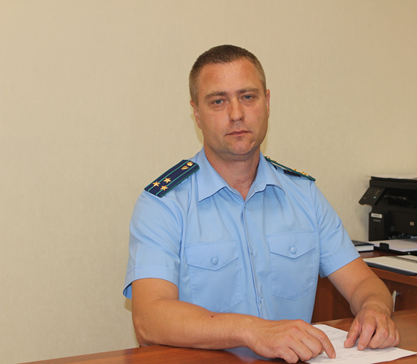 Живу далеко от города, а в моей деревне нет работы, которая была бы мне интересна. Нашла объявление о дистанционной работе. Как происходит оформление дистанционной работы? На вопрос отвечает прокурор Кинель-Черкасского района Анатолий Завалишин.Трудовым кодексом Российской Федерации, установлено, что оформление выполнения      работником трудовой функции дистанционно может осуществляться посредством заключения трудового договора или дополнительного соглашения к нему. Осуществлять трудовую деятельность дистанционно можно как на постоянной основе, так и временно (непрерывно в течение определенного трудовым договором срока, не превышающего шести месяцев, либо периодически с чередованием периодов выполнения трудовой функции дистанционно и периодов выполнения трудовой функции на стационарном рабочем месте).При заключении в электронном виде трудовых договоров, дополнительных соглашений к трудовым договорам, договоров о материальной ответственности, ученических договоров на получение образования без отрыва или с отрывом от работы, а также при внесении изменений в эти договоры (дополнительные соглашения к трудовым договорам) и их расторжении путем обмена электронными документами используются усиленная квалифицированная электронная подпись работодателя и усиленная квалифицированная электронная подпись или усиленная неквалифицированная электронная подпись работника.Может ли это повлиять на размер заработной платы?Выполнение работником трудовой функции дистанционно не может являться основанием для снижения ему заработной платы.В каком случае работодатель может прекратить со мной рудовые отношения?Основаниями прекращения трудового договора с дистанционным работником являются:1. Если в период выполнения трудовой функции дистанционно работник без уважительной причины не взаимодействует с работодателем по вопросам, связанным с выполнением трудовой функции, более двух рабочих дней подряд со дня поступления соответствующего запроса работодателя (за исключением случая, если более длительный срок для взаимодействия с работодателем не установлен порядком взаимодействия работодателя и работника);2. В случае изменения работником, выполняющим дистанционную работу на постоянной основе, местности выполнения трудовой функции, если это влечет невозможность исполнения работником обязанностей по трудовому договору на прежних условиях.Подраздел законодательства: трудовое законодательство.17.09.2021ПРОКУРАТУРА КИНЕЛЬ-ЧЕРКАССКОГО РАЙОНА ИНФОРМИРУЕТКинель-Черкасским мировым судом осужден гражданин Х., осуществивший фиктивную постановку на учет иностранных граждан по месту пребывания в РФ.В ходе проведения дознания по уголовному делу установлено, что 15 октября 2019 года гражданин Х., находясь в отделении по вопросам миграции ОМВД России по Кинель-Черкасскому району предоставил сведения, а также дал согласие на временное пребывание гражданина республики Узбекистан Е. 1998 года рождения и гражданина республики Узбекистан Н. 1990 года рождения с указанием места проживания дом, расположенный в с. Тимашево Кинель-Черкасского района, принадлежащий Х., при этом последний достоверно знал, что граждане Узбекистана Е.и И. пребывать в данном доме не будут, так как дом не пригоден для проживания. Е. и И. изначально планировали проживать в г. Самаре. Прописка последним нужна была только для официального нахождения на территории Российской Федерации.В судебном заседании Х. признал вину в полном объеме.С учетом мнения государственного обвинителя судом гражданину Х. назначено наказание в виде штрафа в размере 10000 рублей. Приговор в законную силу не вступил.           17.09.2021Соучредители газеты «Черновские вести»: Администрация сельского поселения Черновка муниципального района Кинель-Черкасский Самарской области, Собрание представителей сельского поселения Черновкамуниципального района Кинель-Черкасский Самарской области.Издатель Администрация сельского поселения Черновка муниципального района Кинель-Черкасский                                                                      Самарской области     Адрес редакции: Самарская обл., Кинель-Черкасский р-н, с. Черновка, ул. Школьная, 30. тел. 2-66-43                                                            Email:adm.s.p.chernowka@yandex.ru                                                  Газета выпускается не реже одного раза в месяц.                                                              Газета распространяется бесплатно.                                                                                Тираж 50 экз.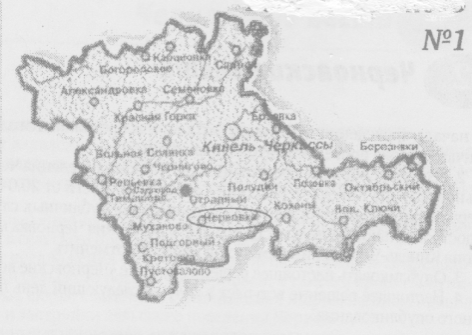 Газета Администрации сельского поселения Черновкамуниципального района Кинель-Черкасский  Самарской области№ 54 (370)21 сентября 2021 годаI.Сведения об организации реализующей проектI.Сведения об организации реализующей проектI.Сведения об организации реализующей проект№Наименование показателяЗначение показателя1231.Сокращенное наименование2.ИНН3.ОГРН4.КПП5.ОКПО6.ОКВЭД (основной)7.Размер уставного капитала8Адрес места нахождения:8.1.индекс8.2.регион8.3.населенный пункт8.4.улица8.5.дом8.6.корпус8.7.квартира (офис)9.фактический адрес (при наличии):9.1.страна9.2.индекс9.3.регион9.4.населенный пункт9.5.улица9.6.дом9.7.корпус9.8.квартира (офис)10.Адрес электронной почты уполномоченного лица11.Телефон уполномоченного лица12.Проектная компания (да или нет)13.Участник внешнеэкономической деятельности (да или нет)II.Сведения о проектеII.Сведения о проектеII.Сведения о проекте1231.Сфера экономики (вид деятельности), в которой реализуется проект2.Общий срок и этапы реализации проекта, а также сроки реализации каждого этапа3.Субъект (субъекты) Российской Федерации, на территории которого (которых) предполагается реализация проекта4.Участие Российской Федерации в соглашении (да или нет)5.Участие в соглашении муниципального образования (муниципальных образований) после 1 апреля 2021г. (да или нет)6.Дата принятия решения об утверждении бюджета на капитальные расходы7.Планируемая дата окончания реализации проекта8.Общий размер капиталовложений в соответствии с соглашением, включая осуществленные капиталовложения (рублей)9.Размер капиталовложений для каждого из этапов реализации проекта (рублей)10.Предложение о сроке применения стабилизационной оговорки (количество лет с предполагаемой даты заключения соглашения)11.Прогнозируемый объем налогов и иных обязательных платежей в связи с реализацией проекта из расчета на каждый год реализации проекта в период действия соглашения (рублей)12.Наличие ходатайства о признании ранее заключенных договоров связанными договорами (да или нет)13.Наличие ходатайства о включении в соглашение обязанности Российской Федерации и субъекта (субъектов) Российской Федерации не допускать ухудшение финансовых показателей проекта (да или нет)